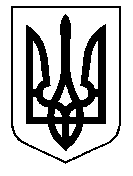 У К Р А Ї Н А Кам’янсько-Дніпровська міська радаКам’янсько-Дніпровського району Запорізької областіТридцята сесія восьмого  скликанняР І Ш Е Н Н Я18 жовтня 2019 року                  м.Кам’янка-Дніпровська                          № 38Про внесення  змін  до  граничної чисельності (структури) комунального закладу «Кам'янсько-Дніпровський міський будинок культури» Кам’янсько-Дніпровської міської ради Кам’янсько-Дніпровського району Запорізької області       Керуючись ст.ст. 25, 26 Закону України «Про місцеве самоврядування в Україні», з метою дотримання належного температурного режиму в приміщенні Кам'янсько-Дніпровського міського будинку культури, відповідно до наказу Міністерства культури України від 20.09.2011 року № 767/0/16-11 «Про затвердження примірних штатних нормативів клубних закладів, центрів народної творчості, парків культури та відпочинку та інших культурно-освітніх центрів і установ державної та комунальної форми власності сфери культури», розглянувши лист-клопотання начальника відділу культури та туризму виконавчого комітету Кам’янсько-Дніпровської міської ради від 09.10.2019 року № 544 щодо внесення змін до граничної чисельності  (структури) комунального закладу «Кам'янсько-Дніпровський міський будинок культури» Кам’янсько-Дніпровської міської ради Кам’янсько-Дніпровського району Запорізької області, враховуючи висновки постійних комісій з питань соціально-економічного розвитку міста, інфраструктури, планування  бюджету, фінансів, підприємництва та торгівлі, та з питань соціального захисту населення, освіти, охорони здоров’я, культури, молоді та спорту, міська радав и р і ш и л а :1. Внести зміни з 01 листопада 2019 року до пункту 1 рішення Кам’янсько-Дніпровської міської ради від 24.06.2019  № 61 «Про внесення  змін  до  граничної чисельності (структури) комунального закладу «Кам'янсько-Дніпровський міський будинок культури» Кам’янсько-Дніпровської міської ради Кам’янсько-Дніпровського району Запорізької області», викласти та затвердити у новій редакції граничну чисельність (структуру) комунального закладу Кам'янсько-Дніпровський міський будинок культури» Кам’янсько-Дніпровської міської ради Кам’янсько-Дніпровського району Запорізької області  (додається).       2. Дане рішення є невід’ємною частиною рішення сесії Кам’янсько-Дніпровської міської ради від 22 серпня 2018 року № 20 «Про внесення  змін  до  граничної чисельності (структури) відділу культури та туризму виконавчого комітету Кам’янсько-Дніпровської  міської  ради  та  підпорядкованих  йому закладів».        3. Контроль за виконанням  цього  рішення  покласти  на постійну комісію міської ради з питань соціального захисту населення, освіти, охорони здоров’я, культури, молоді та спорту. Міський голова                            		                              В.В.Антоненко